Document d’étape 3. 3 : positionnement et moteur mixLa rédaction de ce  document consiste à retranscrire  de manière formalisée l’application à votre PFR de concepts relatifs au thème désigné par le titre.  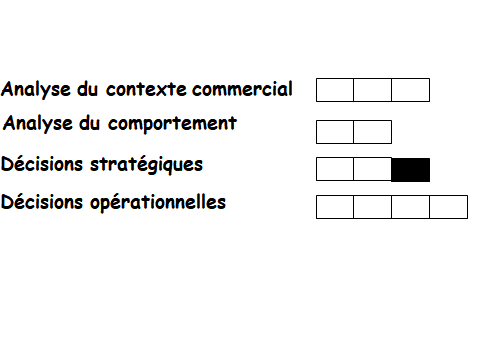 Consignes pour valider les compétences suivantes Ce schéma permet de visualiser la cohérence entre les conclusions des analyses du contexte commercial et du comportement et d’autre part les choix stratégiques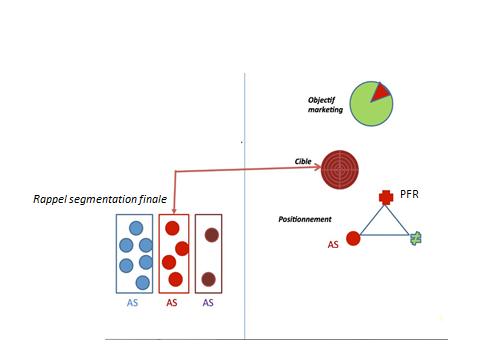 1 Présentez le triangle de positionnement de votre PFR2 Argumentez l’élément moteur du mix que vous retenezPOUR RAPPEL :Notre distributeur automatique de produits bio permet une consommation alimentaire saine ainsi que la préservation de l’environnement mais se veut également pratique car il est ouvert 24H/24 et 7j/7 et évite également l’attente à la caisse des grands surfaces. PFR : Distributeur automatique de produits Bio à BordeauxPrésenter un triangle de positionnementSavoir fixer l’élément moteur du mixArgumentation du choix de l’élément moteur du mixLa politique Nous utiliserons une politique pull pour tirer le client vers nos produits. Les produits bio sont déjà connus de tous et sont vendus dans un distributeur automatique, machine également connus de tous. Ils n’ont pas besoin d’être accompagné par un conseiller sur le point de vente. Il s’agira alors d’attirer le client sur le point de vente via la publicité. 